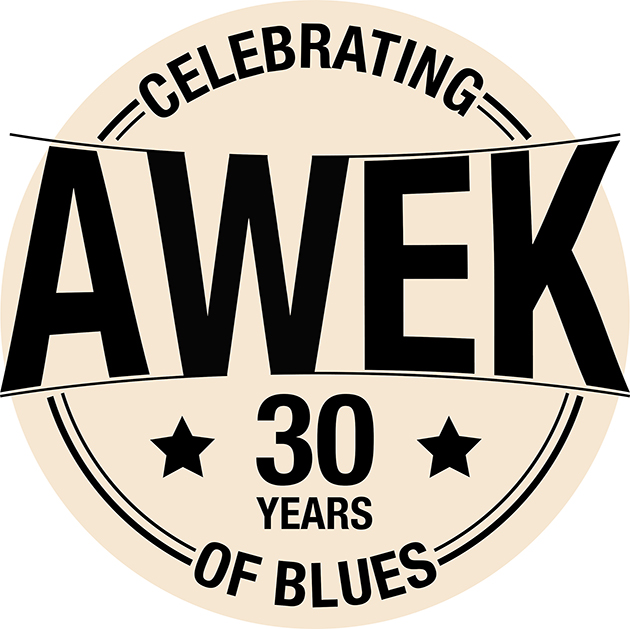 Rider
Last update september 2023LINE UP : 
• Fabrice Joussot : Guitar / Vocal
• Stéphane BERTOLINO : Harmonica
• Olivier TREBEL : Drums 
• Joël FERRON : Bass 
LOCATION : Toulouse – FranceAWEK :
* 30 years and more than 2000 concerts throughout France, Europe, India, Morocco, Canada and the USA...* Many festivals including the prestigious Jazz à Montréal, Jazz à Vienne, Jazz in Marciac, Cognac Blues Passions, Cahors Blues, Blues sur Seine, Nancy Jazz Pulsation* 12 albums recorded, including four in the USA... But also :

* The "Cognac Blues Passions" prize in 2009 * Finalist of the IBC (International Blues Challenge) in Memphis in 2008. * Award for best harmonica player at the IBC (International Blues Challenge) in Memphis in 2011.* Performed with the Victor Hugo Franche Comté Symphony Orchestra in 2018.* Performed at the Philharmonie de Paris with the Orchestre Pasdeloup in January 2019.* Inducted by France Blues to the French Blues Hall Fame!* World premiere with the Victor Hugo Franche Comté Symphony Orchestra in December 2021 (album to be released in 2022).LES LIENS :BACKLINE : AWEK plays on its backline...DURATION OF THE CONCERT : minimum 1 hour, maximum 2 hours. INSTALLATION AND SOUNDCHECK : 1hLODGES : Provide a dressing room with tables and chairs, sink and toilet. The lodge must be locked..CATERING : provide fresh drinks (fruit juice/water) and coffee, cheese and dried fruit. OR THE STAGE : 4 small bottles of non-carbonated water.MERCHANDISING : Provide a lighted area inside the room with a table of about 1.50m. ACCOMMODATION : 4 singles / provide a secure parking space near the accommodation. CONTACTS :If you have a problem with any of the items requested, please let us know as soon as possible: for every problem there is a solution.Technical Rider AWEKOlivier Trebel+33 621 294 483www.awekblues.com info@awekblues.com1 bass drum microphone closed skin microphone type D62 over head for the drums1 snare drum microphone type 571 Charleston microphone2 toms microphones1 guitar amp mic1 harmonica amp mic1 DI input and a microphone for bass amp3 vocal mics1 monitor for lead vocals/guitar (2)1 drum monitor (4)1 bass monitor (3)1 harmo monitor (1) 4 monitorsPatch monitorssIn monitor 1 only the harmo microphoneIn monitor 2 only the lead voiceIn monitors 3 & 4 lead voice and the 2 harmo sourcesNo compression in the monitors. Thank you.			                                         			 monitors                                        	 micro Bass vocalMicro harmo                                           Micro lead                                                monitors                               center 
                                                                                       Official websiteFacebookYouTube channelTeaser 2023 Listen to the album "Awek”Press photosPRO SPACE (videos, press kit, presentation text ...)PRO SPACE (videos, press kit, presentation text ...)20 years teaser20 years teaserOlivier Trebel+ 33 621 294 483trebeloli@sfr.frJoël Ferron + 33 662 793 080info@awekblues.com